ДЕРЖАВНА СЛУЖБА УКРАЇНИ
З ПИТАНЬ БЕЗПЕЧНОСТІ ХАРЧОВИХ
ПРОДУКТІВ ТА ЗАХИСТУ СПОЖИВАЧІВ
ДержпродспоживслужбаSTATE SERVICE OF UKRAINE
ON FOOD SAFETY
AND CONSUMERS PROTECTION
SSUFSCPГОЛОВНЕ УПРАВЛІННЯ
ДЕРЖПРОДСПОЖИВСЛУЖБИ
В КИЇВСЬКІЙ ОБЛАСТІMAIN ADMINISTRATION
OF SSUFSCP
IN KYIV REGIONвул. Балукова, 22, м. Вишневе,
Києво-Святошинський район,
Київська область, 08133,
тел. (044) 406-38-13
E-mail: gu@dpssko.gov.ua
сайт: www.oblvet.org.ua.
код згідно ЄДРПОУ 40323081код згідно ЄДРПОУ 4032308122, Balukova str., Vyshneve, Kyiv Sviatoshynskyi districtphone: (044) 406-38-13 E-mail: gu@dpssko.gov.ua WEB: www.oblvet.org.uaKyiv region, 08133№ 10-09-06Національне агентство України з питань державної службиПро оприлюднення інформаціїВідповідно до п. 24 Порядку призначення на посади державної служби на період дії карантину, установленого з метою запобігання поширенню на території України гострої респіраторної хвороби СОУЮ-19, спричиненої коронавірусом 8АІ18-СоУ-2, затвердженого постановою Кабінету Міністрів України від 22.04.2020 № 290, Головне управління Держпродспоживслужби в Київській області надає інформацію про прийняті рішення за результатами добору, оголошеного наказом Головного управління Держпродспоживслужби в Київській області від 30.07.2020 № 3460-ОД «Про необхідність призначення на вакантну посаду державної служби категорії «В» на період дії карантину».За результатами проведеного добору 06 серпня 2020 року укладено контракт № 3 із Заболотною Аллою Василівною та призначено її на посаду головного спеціаліста сектору внутрішнього аудиту Головного управління Держпродспоживслужби в Київській області (код публікації вакансії 30.07.2020.1) з 12 серпня 2020 року наказом Головного управління Держпродспоживслужби в Київській області від 07 серпня 2020 року № 167-К «Про призначення Заболотної А.В.». Строк перебування особи на зазначеній посаді державної служби становить не більше двох місяців після відміни карантину, установленого Кабінетом Міністрів України.Начальник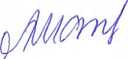 Олена МАТВІЄНКОТітова О.П. 406-0164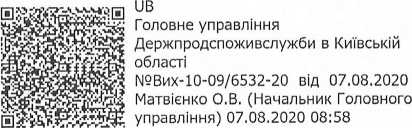 